                                                                                                             Утвержден                                                                                       постановлением акимата                                                                                  Павлодарской области                                                                                         от «28» мая 2015 №153/5Регламент государственной услуги«Выдача дубликатов документов о техническом и профессиональном образовании»Общие положения1. Государственная услуга «Выдача дубликата документов о  техническом и профессиональном образовании» (далее – государственная услуга) оказывается организациями технического и профессионального образования (далее – услугодатель).	Прием заявлений и выдача результатов оказания государственной услуги осуществляются через канцелярию услугодателя или филиал Республиканского государственного предприятия на праве хозяйственного ведения «Центр обслуживания населения» по Павлодарской области (далее – ЦОН).	2. Форма оказания государственной услуги: бумажная.3. Результат оказания государственной услуги – выдача дубликатов документов о техническом и профессиональном образовании. Описание порядка действий структурных подразделений (работников) услугодателя в процессе оказания государственной услуги4. Основанием для начала процедуры (действия) по оказанию государственной услуги является заявление услугополучателя с приложением необходимых документов, указанных в пункте 9 Стандарта государственной услуги «Выдача дубликатов документов о техническом и профессиональном образовании», утвержденному приказом Министра образования и науки Республики Казахстан от 14 апреля 2015 года № 200 (далее – Стандарт).5. Содержание каждой процедуры (действия), входящей в состав процесса оказания государственной услуги, длительность и последовательность ее выполнения, в том числе этапы прохождения процедур (действия):1) сотрудник учебной части услугодателя осуществляет прием и  регистрацию полученных от услугополучателя или из ЦОНа документов, сверяет копии с оригиналами документов, возвращает оригиналы услугополучателю и передает на рассмотрение руководителю услугодателя (не более 15 минут); 2) руководитель услугодателя рассматривает документы и определяет ответственного исполнителя (1 рабочий день); 3) ответственный исполнитель услугодателя готовит дубликат документа, направляет на рассмотрение и подписание руководителю услугодателя (26 рабочих дней);4) руководитель услугодателя рассматривает дубликат документа,  подписывает  и направляет в учебную часть (1 рабочий день);5) сотрудник учебной части услугодателя регистрирует в журнале учета дубликат документа и выдает результат государственной услуги услугополучателю  или направляет в ЦОН (не более 15 минут). 6. Результат – выдача дубликатов документов о техническом и профессиональном образовании.3. Описание порядка взаимодействия структурных подразделений (работников) услугодателя в процессе оказания государственной услуги  7. Перечень структурных подразделений (работников) услугодателя, которые участвуют в процессе оказания государственной услуги: 1) сотрудник учебной части услугодателя;2) руководитель услугодателя;3) ответственный исполнитель услугодателя.8. Описание последовательности процедур (действий) между структурными подразделениями (работниками) с указанием длительности каждой процедуры (действия) сопровождается  таблицей согласно приложению 1 к настоящему регламенту.4. Описание порядка взаимодействия с центром обслуживания населения, а также порядка использования информационных систем          в процессе оказания государственной услуги  9. Описание процесса оказания государственной услуги через ЦОН с указанием каждой процедуры (действия):1) процесс 1 - прием документов и заявления от услугополучателя (не более 5 минут);2)  условие 1 – проверка соответствия приложенных услугополучателем документов, указанных в Стандарте и основания для оказания услуги (не более 5 минут);3) процесс 2 - выдача расписки согласно приложению к Стандарту (не более 5 минут);4) процесс 3 - направление документов услугополучателя услугодателю (1 день);5)  процесс  4 - сотрудник   ЦОНа    получает   от   услугодателя  дубликат документа на бланках образца, действующего на момент принятия решения о выдаче дубликата, удостоверенного подписью уполномоченного лица услугодателя   (1 день);6) процесс 5 – получение услугополучателем через сотрудника ЦОН результата государственной услуги (не более 15 минут). 10. Подробное описание порядка взаимодействия с иными услугодателями и (или) центром обслуживания населения и порядка использования информационных систем в процессе оказания государственной услуги отражается в справочнике бизнес-процессов оказания государственной услуги  согласно приложению 2 к настоящему регламенту.11. Согласно Стандарту, государственная услуга не оказывается через веб-портал «электронного правительства».                                                                               Приложение 2                                                    к регламенту государственной услуги                          «Выдача дубликатов документов                              о техническом и профессиональном                                                                                                           образовании»Справочник бизнес-процессов оказания государственной услуги«Выдача дубликатов документов  о техническом и профессиональном образовании»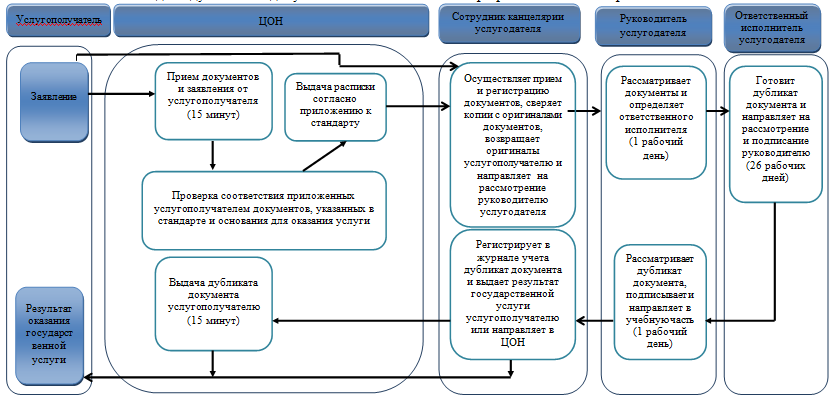 Условные обозначения: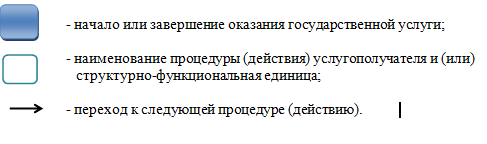                                                                                             Приложение 1                                                    к регламенту государственной услуги                          «Выдача дубликатов документов                              о техническом и профессиональном                                                   образовании»Таблицаописания последовательности процедур (действий) между структурными подразделениями (работниками)с указанием длительности каждой процедуры (действия)                         Приложение 1                            к регламенту государственной услуги                          «Выдача дубликатов документов                              о техническом и профессиональном                                                   образовании»Действия основного процесса (хода, потока работ)Действия основного процесса (хода, потока работ)Действия основного процесса (хода, потока работ)Действия основного процесса (хода, потока работ)Действия основного процесса (хода, потока работ)Действия основного процесса (хода, потока работ)1№ действия (хода, потока, работ)123452Структурные подразделения (работники)Сотрудник учебной части услугодателяРуководитель услугодателяОтветственный исполнитель услугодателяРуководитель услугодателяСотрудник учебной части услугодателя3Наименование действия (процесса, процедуры операции) и их описаниеОсуществляет приеми регистрацию полученных от услугодателя или из ЦОНа документов, сверяет копии с оригиналами документов, возвращает оригиналы услугополучателюРассматривает и  определяет ответственного исполнителяГотовитдубликатдокументаРассматривает дубликат документа и подписываетРегистрирует дубликат в журнале учета4Форма завершенияПередача на рассмотрение руководителюРезолюцияНаправление дубликата документа на рассмотрение и подписание руководителюНаправляет в учебную частьВыдача результата государственной услуги услугополучателю или направляет в ЦОН5Сроки исполненияНе более 15 минут1 рабочий день26 рабочих дней1 рабочий деньНе более 15 минут